УКАЗГУБЕРНАТОРА БРЯНСКОЙ ОБЛАСТИО СОЗДАНИИ ДЕПАРТАМЕНТА РЕГИОНАЛЬНОЙ БЕЗОПАСНОСТИ БРЯНСКОЙОБЛАСТИ И ВНЕСЕНИИ ИЗМЕНЕНИЯ В УКАЗ ГУБЕРНАТОРА БРЯНСКОЙОБЛАСТИ ОТ 26 ФЕВРАЛЯ 2013 ГОДА N 174 "О СТРУКТУРЕИСПОЛНИТЕЛЬНЫХ ОРГАНОВ ГОСУДАРСТВЕННОЙ ВЛАСТИБРЯНСКОЙ ОБЛАСТИ"В целях оптимизации структуры исполнительных органов государственной власти Брянской области постановляю:1. Создать с 1 декабря 2016 года исполнительный орган государственной власти Брянской области - департамент региональной безопасности Брянской области со штатной численностью 23 единицы.2. Утвердить прилагаемые:Положение о департаменте региональной безопасности Брянской области;структуру и штатное расписание департамента региональной безопасности Брянской области (не приводятся).3. Департаменту финансов Брянской области внести соответствующие изменения в бюджетные ассигнования по финансовому обеспечению департамента региональной безопасности Брянской области.4. Управлению имущественных отношений Брянской области рассмотреть вопрос о закреплении за департаментом региональной безопасности Брянской области необходимых помещений и иного имущества.5. Директору департамента региональной безопасности Брянской области в установленном порядке осуществить юридически значимые действия, связанные с государственной регистрацией департамента региональной безопасности Брянской области.6. Передать в ведомственное подчинение департамента региональной безопасности Брянской области государственное казенное учреждение Брянской области "Брянский пожарно-спасательный центр", государственное бюджетное учреждение дополнительного профессионального образования и повышения квалификации "Учебно-методический центр по гражданской обороне и чрезвычайным ситуациям Брянской области", государственное казенное учреждение Брянской области "Центр безопасности дорожного движения", исключив их из ведомственного подчинения администрации Губернатора Брянской области и Правительства Брянской области.7. Определить департамент региональной безопасности Брянской области учредителем государственного казенного учреждения Брянской области "Брянский пожарно-спасательный центр", государственного бюджетного учреждения дополнительного профессионального образования и повышения квалификации "Учебно-методический центр по гражданской обороне и чрезвычайным ситуациям Брянской области", государственного казенного учреждения Брянской области "Центр безопасности дорожного движения".8. Внести изменение в структуру исполнительных органов государственной власти Брянской области, утвержденную Указом Губернатора Брянской области от 26 февраля 2013 года N 174 "О структуре исполнительных органов государственной власти Брянской области" (с учетом изменений, внесенных Указами Губернатора Брянской области от 23 апреля 2014 года N 132, от 30 марта 2016 года N 114), дополнив ее пунктом 28 следующего содержания:"28. Департамент региональной безопасности Брянской области.".9. Контроль за исполнением настоящего Указа возложить на заместителя Губернатора Брянской области Сергеева С.А.ГубернаторА.В.БОГОМАЗг. Брянск14 октября 2016 годаN 299УтвержденоУказомГубернатора Брянской областиот 14 октября 2016 г. N 299ПОЛОЖЕНИЕО ДЕПАРТАМЕНТЕ РЕГИОНАЛЬНОЙ БЕЗОПАСНОСТИ БРЯНСКОЙ ОБЛАСТИ1. Общие положения1.1. Департамент региональной безопасности Брянской области (далее - департамент) является исполнительным органом государственной власти Брянской области, реализующим государственную политику в Брянской области в области защиты прав и свобод человека и гражданина, обеспечения законности, правопорядка, общественной безопасности, гражданской защиты и пожарной безопасности.1.2. Департамент руководствуется в своей деятельности Конституцией Российской Федерации, федеральными конституционными законами, федеральными законами, указами Президента Российской Федерации, иными правовыми актами органов государственной власти Российской Федерации, Уставом Брянской области, законами Брянской области, указами и распоряжениями Губернатора Брянской области, постановлениями и распоряжениями Правительства Брянской области, иными нормативными правовыми актами Брянской области, а также настоящим Положением.1.3. Департамент обладает правами юридического лица, имеет самостоятельный баланс и смету, может от своего имени приобретать и осуществлять имущественные и неимущественные права, нести обязанности, открывать счета в соответствии с законодательством Российской Федерации.1.4. Департамент имеет печать с изображением Государственного герба Российской Федерации и своим наименованием, бланк установленного образца, штампы и другие реквизиты, предусмотренные действующим законодательством.1.5. Департамент выступает истцом, ответчиком, третьим лицом и заинтересованным лицом в судах.1.6. Департамент осуществляет свою деятельность как непосредственно в пределах своей компетенции, так и во взаимодействии с федеральными органами исполнительной власти, в том числе территориальными, иными государственными органами, организациями и учреждениями, органами местного самоуправления муниципальных образований Брянской области, а также иными организациями независимо от форм собственности и организационно-правовой формы.1.7. Директор департамента является лицом, замещающим государственную должность Брянской области, работники департамента являются лицами, замещающими должности государственной гражданской службы Брянской области, должности, не являющиеся должностями государственной гражданской службы Брянской области, а также иные должности в соответствии с Реестром должностей государственной гражданской службы области. На работников департамента распространяется действие Федерального закона "О государственной гражданской службе Российской Федерации", Закона Брянской области "О государственной гражданской службе Брянской области", Трудового кодекса Российской Федерации и других нормативных правовых актов, регулирующих вопросы трудового законодательства.1.8. Директор департамента входит в состав Правительства Брянской области, назначается и освобождается от должности Губернатором Брянской области. Назначение и освобождение от должности заместителей директора департамента осуществляется директором департамента по согласованию с заместителем Губернатора Брянской области, курирующим работу департамента. Остальные работники назначаются на должности и освобождаются от занимаемых должностей директором департамента.1.9. Положение о департаменте, структуру, штатное расписание, внесение изменений в указанные документы утверждает Губернатор Брянской области.1.10. Департамент является учредителем подведомственных ему государственных учреждений Брянской области, а именно: государственного казенного учреждения Брянской области "Безопасный регион", государственного бюджетного учреждения дополнительного профессионального образования и повышения квалификации "Учебно-методический центр по гражданской обороне и чрезвычайным ситуациям", государственного казенного учреждения Брянской области "Брянский пожарно-спасательный центр".(п. 1.10 в ред. Указа Губернатора Брянской области от 15.11.2018 N 254)1.11. Департамент разрабатывает проекты законов, иных нормативных правовых актов и вносит предложения по вопросам, относящимся к установленной сфере ведения департамента.1.12. Финансовое обеспечение деятельности департамента осуществляется за счет средств областного бюджета, в рамках средств, запланированных на соответствующий финансовый год и плановый период.1.13. Департамент имеет бюджетную смету расходов, утверждаемую директором департамента.1.14. Финансовое обеспечение департамента, переданных Российской Федерацией Брянской области полномочий по первичному воинскому учету на территориях, где отсутствуют военные комиссариаты, осуществляется за счет субвенции, предоставляемой бюджету Брянской области из федерального бюджета.1.15. Имущество департамента является собственностью Брянской области и находится в его оперативном управлении.1.16. Реорганизация и ликвидация департамента производится в соответствии с законодательством Российской Федерации.1.17. При реорганизации, ликвидации департамента или прекращении работы с охраняемыми сведениями обеспечивается сохранность сведений и их носителей, составляющих государственную тайну.1.18. Место нахождения и юридический адрес департамента: 241050, Брянская обл., г. Брянск, ул. Фокина, д. 31, офис 201.(п. 1.18 в ред. Указа Губернатора Брянской области от 30.09.2019 N 156)1.19. Департамент обеспечивает при реализации своих полномочий приоритет целей и задач по содействию развитию конкуренции на товарных рынках в установленной сфере деятельности.(п. 1.19 введен Указом Губернатора Брянской области от 15.11.2018 N 254)1.20. Департамент региональной безопасности Брянской области является главным распорядителем бюджетных средств и отвечает в судах от имени Брянской области по денежным обязательствам подведомственных ему получателей бюджетных средств, в том числе департамента региональной безопасности Брянской области как получателя бюджетных средств.Отвечает в суде и возмещает за счет казны Брянской области вред, причиненный гражданину или юридическому лицу в результате незаконных действий (бездействия) департамента региональной безопасности Брянской области либо должностных лиц департамента, в том числе в результате издания не соответствующего закону или иному правовому акту акта департамента региональной безопасности Брянской области.Отвечает в суде и несет от имени Брянской области за счет казны Брянской области в случаях, предусмотренных законодательством Российской Федерации, субсидиарную ответственность по обязательствам государственных унитарных (в том числе казенных) предприятий Брянской области, государственных бюджетных и автономных учреждений Брянской области, в отношении которых департамент региональной безопасности Брянской области осуществляет функции и полномочия учредителя от имени Брянской области.(п. 1.20 введен Указом Губернатора Брянской области от 15.11.2018 N 254)2. Основные задачи департаментаОсновными задачами департамента являются:2.1. Обеспечение реализации полномочий Губернатора Брянской области и Правительства Брянской области в сфере общественной и экономической безопасности, укрепления законности и правопорядка на территории Брянской области, гражданской обороны, защиты населения и территорий от чрезвычайных ситуаций межмуниципального и регионального характера, противодействия терроризму и экстремизму, в решении задач в сфере оборота наркотических средств и психотропных веществ.2.2. Организация взаимодействия Губернатора Брянской области и Правительства Брянской области с федеральными органами исполнительной власти, осуществляющими правоохранительную деятельность и контрольно-надзорные функции на территории Брянской области, исполнительными органами государственной власти Брянской области и органами местного самоуправления муниципальных образований Брянской области, воинскими формированиями, общественными объединениями и иными организациями по вопросам, входящим в компетенцию департамента, а также оказание содействия в выполнении возложенных на них государственных функций.2.3. Участие в законотворческом процессе в закрепленной сфере деятельности в пределах компетенции департамента.2.4. В рамках деятельности межведомственных комиссий на территории Брянской области координирует деятельность субъектов единой системы профилактики правонарушений по реализации мер, направленных на устранение причин и условий, способствующих их совершению.2.5. Организует выполнение мероприятий по мобилизационной подготовке в департаменте и подведомственных организациях.2.6. Организует и осуществляет взаимодействие с органами военного управления по оказанию содействия в мобилизации людских и транспортных ресурсов, обеспечению из местных ресурсов потребностей Вооруженных сил.2.7. Организует и осуществляет взаимодействие с административными и правоохранительными органами области по вопросам территориальной обороны в части усиления охраны объектов органов власти, пунктов сбора мобилизационных ресурсов, важнейших объектов экономики и жизнеобеспечения.2.8. Обеспечивает выполнение требований законодательства Российской Федерации о государственной тайне, иных правовых актов и методических документов, определяющих порядок защиты сведений, составляющих государственную тайну, координирует и контролирует деятельность подведомственных организаций по обеспечению режима секретности и секретного делопроизводства.2.9. Разработка и осуществление мер организационного, финансового, экономического и правового характера, обеспечивающих реализацию региональной политики в своей сфере деятельности.2.10. Осуществление регионального государственного надзора в области защиты населения и территорий от чрезвычайных ситуаций природного и техногенного характера (далее - региональный государственный надзор) в отношении органов местного самоуправления Брянской области, юридических лиц и индивидуальных предпринимателей, граждан, за исключением юридических лиц и индивидуальных предпринимателей, в отношении которых осуществляется федеральный государственный надзор.3. Основные функции департамента3.1. Департамент для выполнения задач, предусмотренных настоящим Положением, в пределах своей компетенции и во взаимодействии с правоохранительными органами области осуществляет следующие функции:обеспечивает разработку и реализацию организационных и правовых мер по вопросам укрепления правопорядка и безопасности, борьбы с преступностью, экстремизмом, а также охраны прав и законных интересов граждан;(в ред. Указа Губернатора Брянской области от 15.11.2018 N 254)организует взаимодействие с аппаратом полномочного представителя Президента Российской Федерации в Центральном федеральном округе, Уполномоченным по правам человека в Брянской области, постоянными комитетами Брянской областной Думы, органами прокуратуры, внутренних дел, ФСБ России, таможенными, судебными органами, органами Минюста России, органами по делам гражданской обороны и чрезвычайным ситуациям, воинскими частями и органами Министерства обороны, расположенными на территории области;обеспечивает согласованные действия органов исполнительной власти, муниципальных образований, правоохранительных и иных федеральных органов, негосударственных структур, общественности при реализации задач по вопросам укрепления правопорядка и безопасности, борьбы с преступностью, экстремизмом, гражданской обороны, защиты населения и территорий от чрезвычайных ситуаций природного и техногенного характера, охраны прав и законных интересов граждан;(в ред. Указа Губернатора Брянской области от 15.11.2018 N 254)принимает участие в реализации мер по защите прав человека и гражданина, обеспечению законности, правопорядка и общественной безопасности, борьбе с преступностью на территории области;проводит анализ причин и условий возникновения угроз экономическим интересам Брянской области, осуществляет подготовку предложений по предотвращению или минимизации экономических потерь;оказывает содействие исполнительным органам государственной власти Брянской области и органам местного самоуправления муниципальных образований Брянской области в обеспечении социально-экономических интересов при смене собственников, банкротстве и ликвидации юридических лиц;в пределах компетенции департамента представляет интересы Губернатора Брянской области, Правительства Брянской области, администрации в органах государственной власти, учреждениях и организациях;участвует в подготовке ответов по актам прокурорского реагирования и запросам органов прокуратуры, правоохранительных органов;участвует в рассмотрении запросов, обращений, жалоб, поступающих от граждан, юридических лиц и органов местного самоуправления Брянской области;оказывает консультативную помощь и содействие исполнительным органам государственной власти Брянской области, структурным подразделениям администрации Губернатора Брянской области и Правительства Брянской области, органам местного самоуправления муниципальных образований Брянской области;разрабатывает проекты нормативных правовых актов Брянской области по вопросам региональной безопасности и участвует в пределах своей компетенции в подготовке и рассмотрении проектов нормативных правовых актов Брянской области по вопросам противодействия коррупции и экономической безопасности, гражданской защиты и пожарной безопасности, взаимодействия с правоохранительными органами и силовыми структурами Брянской области;обеспечивает объективное и своевременное рассмотрение в установленном законодательством порядке обращений руководителей федеральных органов исполнительной власти, исполнительных органов государственной власти Брянской области, государственных органов и государственных учреждений Брянской области, органов местного самоуправления муниципальных образований области, органов военного управления, граждан по вопросам, отнесенным к компетенции департамента;осуществляет подготовку списков кандидатов в присяжные заседатели судов;оказывает содействие исполнительным органам государственной власти области в реализации положений федеральных законов, регулирующих вопросы прохождения альтернативной гражданской службы;вносит предложения Губернатору Брянской области по организации взаимодействия с военным комиссариатом, органами местного самоуправления для решения задач призыва граждан на военную службу в установленном порядке;организует и осуществляет взаимодействие с федеральными органами государственной власти, органами государственной власти Брянской области и органами местного самоуправления муниципальных образований Брянской области в сфере реализации комплекса мер по внедрению на территории Брянской области многоуровневых систем профилактики правонарушений;обеспечивает взаимодействие с федеральными органами исполнительной власти, в том числе территориальными, иными государственными органами, организациями и учреждениями, органами местного самоуправления муниципальных образований Брянской области, а также иными организациями независимо от формы собственности и организационно-правовой формы по вопросам защиты прав и свобод человека и гражданина;организует работу и обеспечивает деятельность комиссий, рабочих групп и иных совещательных органов в пределах своей компетенции;организует кадровую работу в отношении сотрудников департамента и иных должностных лиц в соответствии с законодательством Российской Федерации и законодательством Брянской области;ведет реестр государственных гражданских служащих Брянской области департамента;рассматривает случаи нарушения трудовой дисциплины работниками департамента, а также трудовые споры, возникающие между работодателем и работником, организует и проводит контроль за состоянием трудовой дисциплины в департаменте;проводит в установленном порядке аттестацию государственных гражданских служащих департамента;оказывает содействие в проведении кадровой работы подведомственных учреждений, проводит аттестацию руководителей государственных учреждений, находящихся в ведении департамента;осуществляет функции государственного заказчика и заключает контракты на размещение заказов на поставку товаров, выполнение работ, оказание услуг для нужд департамента в установленном законодательством порядке;координирует деятельность государственного казенного учреждения Брянской области "Безопасный регион" по совершенствованию и развитию государственной системы обеспечения безопасности дорожного движения на территории Брянской области в части создания, установки, содержания, развития и обслуживания на территории Брянской области автоматизированной системы фотовидеофиксации нарушений Правил дорожного движения;(абзац введен Указом Губернатора Брянской области от 29.04.2019 N 63)осуществляет организационно-техническое и информационно-аналитическое обеспечение деятельности антинаркотической комиссии Брянской области;(абзац введен Указом Губернатора Брянской области от 29.04.2019 N 63)организует проведение мониторинга наркоситуации на территории Брянской области;(абзац введен Указом Губернатора Брянской области от 29.04.2019 N 63)заключает соглашение о порядке информационного взаимодействия с оператором государственной автоматизированной информационной системы "ЭРА-ГЛОНАСС".(абзац введен Указом Губернатора Брянской области от 29.04.2019 N 63)осуществляет полномочия главного администратора доходов бюджетов бюджетной системы Российской Федерации, главного администратора источников финансирования дефицита областного бюджета, главного распорядителя и получателя средств областного бюджета, предусмотренных на финансовое обеспечение деятельности департамента и реализацию его компетенции, в случаях и порядке, предусмотренных бюджетным законодательством Российской Федерации;осуществляет регистрацию аттестованных общественных аварийно-спасательных формирований;(абзац введен Указом Губернатора Брянской области от 31.08.2022 N 140)осуществляет иные полномочия, если такие полномочия установлены федеральными законами, нормативными правовыми актами Президента Российской Федерации или Правительства Российской Федерации, Уставом Брянской области, нормативными правовыми актами Брянской области.3.2. При реализации возложенных функций департамент разрабатывает предложения:о повышении эффективности взаимодействия правоохранительных органов, органов юстиции в сфере укрепления правопорядка, борьбы с экстремизмом, охраны прав и законных интересов граждан;(в ред. Указа Губернатора Брянской области от 15.11.2018 N 254)по совершенствованию нормативно-правовой базы в сфере правопорядка и безопасности, борьбы с экстремизмом и преступностью, предупреждения и ликвидации чрезвычайных ситуаций, а также охраны личности, прав и законных интересов граждан;(в ред. Указа Губернатора Брянской области от 15.11.2018 N 254)по эффективности проводимых мероприятий в рамках реализации областных программ правоохранительной направленности;по использованию эффективных организационных форм взаимодействия территориальных органов федеральных органов исполнительной власти, органов исполнительной власти области и местного самоуправления, организаций, учреждений, общественных объединений по вопросам противодействия злоупотреблению наркотическими средствами и психотропными веществами, их незаконному обороту.3.3. Департамент организует работу и обеспечивает деятельность комиссий, рабочих групп и иных совещательных органов в пределах своей компетенции.3.4 Подведомственные департаменту учреждения, структурные подразделения департамента руководствуются в своей деятельности законодательной основой, указанной в п. 1.2 раздела 1 настоящего Положения, а также положениями своих подразделений и учреждений.3.5. Организует и осуществляет проектную деятельность по направлениям деятельности департамента.(п. 3.5 введен Указом Губернатора Брянской области от 23.11.2017 N 197)3.6. В соответствии с действующим законодательством участвует в реализации мер в области профилактики терроризма и экстремизма.(п. 3.6 введен Указом Губернатора Брянской области от 15.11.2018 N 254)4. Организация деятельности департамента4.1. Организационную структуру департамента составляют директор департамента, заместители директора департамента и структурные подразделения департамента по основным направлениям (сферам) деятельности департамента.4.2. Департамент возглавляет директор, который назначается на должность и освобождается от должности Губернатором Брянской области.4.3. Директор департамента:руководит деятельностью департамента, координирует и регулирует деятельность подведомственных департаменту государственных казенных и бюджетных учреждений, несет персональную ответственность за выполнение возложенных на департамент задач и осуществление им своих функций;распределяет обязанности между своими заместителями, утверждает должностные регламенты работников;издает приказы в пределах своей компетенции;в пределах установленного фонда оплаты труда разрабатывает проекты структуры, штатного расписания департамента, утверждает смету расходов на его содержание в пределах утвержденных на соответствующий период лимитов бюджетных ассигнований;вносит в установленном порядке на рассмотрение Правительства Брянской области проекты нормативно-правовых актов по вопросам, входящим в компетенцию департамента;обеспечивает взаимодействие с федеральными, областными органами государственной власти и органами местного самоуправления по вопросам, входящим в компетенцию департамента;назначает на должности и освобождает от должности по согласованию с заместителем Губернатора области, координирующим работу департамента, заместителей директора департамента, руководителей подведомственных государственных казенных и бюджетных учреждений, заключает, изменяет и прекращает трудовые договоры с ними;согласовывает структуру и штатные расписания подведомственных государственных учреждений;(в ред. Указа Губернатора Брянской области от 15.11.2018 N 254)утверждает сметы доходов и расходов подведомственных государственных учреждений;утверждает уставы подведомственных государственных учреждений;(в ред. Указа Губернатора Брянской области от 15.11.2018 N 254)обеспечивает в установленном порядке проведение проверок подведомственных государственных учреждений;утверждает бухгалтерскую отчетность и отчеты подведомственных государственных учреждений;обеспечивает своевременную уплату департаментом в полном объеме всех установленных законодательством Российской Федерации налогов, сборов и обязательных платежей в бюджет Российской Федерации;принимает меры по обеспечению департамента квалифицированными кадрами, рациональному использованию и развитию их знаний и опыта;несет ответственность за организацию работ и создание условий по защите государственной тайны;применяет к сотрудникам департамента меры поощрения, налагает на них взыскания, осуществляет другие функции, предусмотренные законодательством;вносит предложения по повышению квалификации сотрудников департамента;осуществляет экономический анализ деятельности подведомственных учреждений и утверждает экономические показатели их деятельности, проводит проверки их финансово-хозяйственной деятельности и использования имущественного комплекса;обеспечивает соблюдение финансовой дисциплины, сохранность средств и материальных ценностей;осуществляет контроль за действиями подчиненных сотрудников, утверждает положения о структурных подразделениях департамента, должностные регламенты заместителей руководителя департамента, руководителей структурных подразделений департамента, сотрудников департамента;в установленном порядке назначает на должность и освобождает от должности сотрудников департамента, а также представляет в установленном порядке сотрудников департамента к присвоению почетных званий и награждению государственными и областными наградами, применяет меры материального и морального поощрения;представляет на утверждение Губернатору Брянской области структуру и штатное расписание департамента, вносит предложения по изменению штатной численности департамента;в пределах полномочий решает в соответствии с законодательством о государственной гражданской службе вопросы, связанные с прохождением государственной гражданской службы и противодействием коррупции в департаменте;в установленном порядке готовит предложения о создании, реорганизации и ликвидации находящихся в ведении департамента государственных учреждений, согласовывает их уставы, назначает на должность и освобождает от должности их руководителей, заключает, изменяет и расторгает с ними трудовые договоры;несет персональную ответственность за надлежащее исполнение должностных обязанностей, а также задач и функций, возложенных на департамент настоящим Положением;имеет иные права и обязанности в соответствии с действующим законодательством.4.4. Заместители директора департамента несут ответственность за ненадлежащее исполнение должностных регламентов в соответствии с установленным директором департамента распределением обязанностей.4.5. Руководители структурных подразделений департамента и сотрудники департамента несут персональную ответственность за соблюдение действующего законодательства при подготовке документов, сохранение конфиденциальности информации, несвоевременное и некачественное выполнение возложенных на них должностных обязанностей, несоблюдение трудовой и исполнительской дисциплины в соответствии с действующим законодательством.5. Права и обязанности департамента5.1. Департамент имеет право:использовать в установленном порядке данные информационных и информационно-поисковых систем;пользоваться в соответствии с установленным порядком материалами, документами постоянного и временного хранения архива администрации Губернатора Брянской области и Правительства Брянской области;выполнять различные операции с применением компьютерной техники, предназначенной для сбора, обработки и представления информации;запрашивать и получать в установленном порядке от исполнительных органов государственной власти Брянской области, правоохранительных органов, воинских формирований, государственных органов и учреждений, организаций, взаимодействующих с органами государственной власти Брянской области, информацию, необходимую для выполнения возложенных на департамент задач;принимать участие в формировании областного заказа в подведомственной сфере деятельности;вносить предложения о создании межведомственных комиссий и советов для государственного регулирования в подведомственной сфере деятельности;проводить совещания по проблемам государственного регулирования в подведомственной сфере деятельности с привлечением руководителей и специалистов исполнительных органов государственной власти области, органов местного самоуправления области, общественных объединений, хозяйствующих субъектов, расположенных на территории области;организовывать и проводить конференции, семинары, встречи, выставки, смотры и другие мероприятия, направленные на достижение поставленных целей и реализацию возложенных функций;принимать участие в совещаниях, а также в работе коллегиальных органов, создаваемых по решению исполнительных органов государственной власти области, по вопросам государственного регулирования в подведомственной сфере деятельности;привлекать в установленном порядке для выполнения возложенных функций научные, образовательные учреждения, ученых, специалистов органов государственной власти и местного самоуправления области, представителей федеральных органов власти;привлекать в установленном порядке структурные подразделения администрации Губернатора Брянской области и Правительства Брянской области и иные исполнительные органы государственной власти для подготовки информационных, аналитических и иных материалов по вопросам, отнесенным к компетенции департамента;пользоваться иными правами, необходимыми для осуществления возложенных на него функций, в соответствии с действующим законодательством.5.2. Департамент обязан:в своей деятельности руководствоваться Конституцией Российской Федерации, федеральными конституционными законами, федеральными законами, Уставом Брянской области, законами Брянской области, указами и распоряжениями Губернатора Брянской области, постановлениями и распоряжениями Правительства Брянской области, приказами администрации, другими нормативными правовыми актами Российской Федерации и Брянской области;соблюдать требования законодательства о государственной гражданской службе, трудового законодательства;добросовестно исполнять поручения Губернатора Брянской области, заместителей Губернатора Брянской области, директора департамента;обеспечивать в пределах своей компетенции реализацию возложенных на департамент функций;обеспечивать сохранность проходящей служебной документации;принимать надлежащие меры для защиты информации, накопленной в автоматизированной базе данных, от случайного или несанкционированного разрушения или случайной утраты, а равно от несанкционированного доступа, изменения или распространения;обеспечивать сохранность служебной и государственной тайны, не допускать разглашения персональных данных физических лиц и иной охраняемой законом информации;давать разъяснения юридическим и физическим лицам по вопросам, входящим в компетенцию департамента;принимать в рамках своей компетенции меры и вносить предложения по улучшению работы департамента, органов государственной власти Брянской области, укреплению их авторитета.Проводить в соответствии с законодательством кадровую политику и обеспечивать переподготовку и повышение квалификации сотрудников департамента.6. ОтветственностьСотрудники департамента несут персональную ответственность за несоблюдение действующего законодательства при исполнении должностных обязанностей, неисполнение и ненадлежащее исполнение возложенных должностных обязанностей, несоблюдение трудовой дисциплины и требований служебного (трудового) распорядка, разглашение персональных данных государственных гражданских служащих, информации о них в базе данных, ненадлежащее сохранение документов, поступающих в департамент, несоблюдение требований законодательства о государственной гражданской службе, трудовой и исполнительской дисциплины.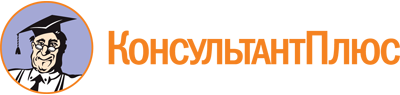 Указ Губернатора Брянской области от 14.10.2016 N 299
(ред. от 31.08.2022)
"О создании департамента региональной безопасности Брянской области и внесении изменения в Указ Губернатора Брянской области от 26 февраля 2013 года N 174 "О структуре исполнительных органов государственной власти Брянской области"Документ предоставлен КонсультантПлюс

www.consultant.ru

Дата сохранения: 11.01.2023
 14 октября 2016 годаN 299Список изменяющих документов(в ред. Указов Губернатора Брянской области от 23.11.2017 N 197,от 15.11.2018 N 254, от 29.04.2019 N 63, от 30.09.2019 N 156,от 31.08.2022 N 140,с изм., внесенными Указами Губернатора Брянской областиот 20.12.2016 N 367, от 26.05.2020 N 108, от 25.08.2021 N 108)Список изменяющих документов(в ред. Указов Губернатора Брянской области от 23.11.2017 N 197,от 15.11.2018 N 254, от 29.04.2019 N 63, от 30.09.2019 N 156,от 31.08.2022 N 140,с изм., внесенными Указами Губернатора Брянской области от 26.05.2020 N 108,от 25.08.2021 N 108)Указом Губернатора Брянской области от 26.05.2020 N 108 п. 1.10 изложен в редакции: "1.10. Департамент является учредителем подведомственных ему государственных учреждений и предприятий Брянской области, а именно: государственного казенного учреждения Брянской области "Безопасный регион", государственного бюджетного учреждения дополнительного профессионального образования и повышения квалификации "Учебно-методический центр по гражданской обороне и чрезвычайным ситуациям", государственного казенного учреждения Брянской области "Брянский пожарно-спасательный центр", государственного унитарного предприятия "Брянскспецремонт".".Указом Губернатора Брянской области от 25.08.2021 N 108 п. 2.10 изложен в редакции: "2.10. Осуществление регионального государственного надзора в области защиты населения и территорий от чрезвычайных ситуаций.".Указом Губернатора Брянской области от 25.08.2021 N 108 разд. 2 дополнен пунктом 2.11 следующего содержания: "2.11. Осуществление государственного надзора за реализацией органами местного самоуправления полномочий в области защиты населения и территорий от чрезвычайных ситуаций.".Указом Губернатора Брянской области от 26.05.2020 N 108 абз. восьмой изложен в редакции: "назначает на должность и освобождает от должности по согласованию с заместителем Губернатора Брянской области, координирующим работу департамента, и заместителем Губернатора Брянской области, возглавляющим администрацию Губернатора Брянской области и Правительства Брянской области, заместителей директора департамента, заключает, изменяет и прекращает служебные контакты с ними;".Указом Губернатора Брянской области от 26.05.2020 N 108 абз. девятый исключен.Указом Губернатора Брянской области от 26.05.2020 N 108 абз. одиннадцатый изложен в редакции: "согласовывает структуру и штатное расписание, утверждает уставы подведомственных департаменту государственных учреждений и предприятий, а также вносимые в них изменения;".Указом Губернатора Брянской области от 26.05.2020 N 108 абз. двадцать пятый изложен в редакции: "в установленном порядке готовит предложения о создании, реорганизации, ликвидации, преобразовании находящихся в ведении департамента государственных учреждений и предприятий;".Указом Губернатора Брянской области от 26.05.2020 N 108 п. 4.3 дополнен абзацами: "назначает на должность руководителей подведомственных департаменту государственных учреждений и предприятий, а также заключает, изменяет и прекращает с ними трудовые договоры по согласованию с заместителем Губернатора Брянской области, координирующим деятельность департамента, и заместителем Губернатора Брянской области, возглавляющим администрацию Губернатора Брянской области и Правительства Брянской области;согласовывает назначение на должность заместителей руководителей и главных бухгалтеров подведомственных департаменту государственных учреждений и предприятий, заключение, изменение и прекращение трудовых договоров с ними с согласия заместителя Губернатора Брянской области, координирующего деятельность департамента, и заместителя Губернатора Брянской области, возглавляющего администрацию Губернатора Брянской области и Правительства Брянской области;".